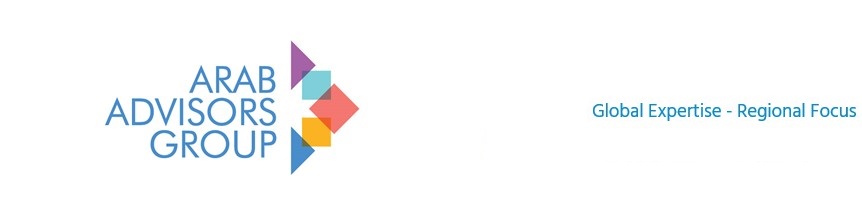 Arab Advisors Group AmmanTel 962.6.5681608 Fax 962.6. 5681530PO Box 2374, Amman 11821JordanFor more informationwww.arabadvisors.comarabadvisors@arabadvisors.com FOR IMMEDIATE RELEASEبيــــان صحفــي –  23 تشرين الأول2022 Media Contact: Rula Jabr+962.6.5681608rula.jabr@arabadvisors.com الكويت والسعودية تتصدران خدمات الجيل الخامس في المنطقةقام فريق مجموعة المرشدين العرب بتحليل وافٍ لأسعار وتكاليف خدمات الجيل الخامس الخلوية التي تقدمها شركات الاتصالات في دول الخليج العربي قامت مجموعة المرشدين العرب بمقارنة وتحليل اشتراكات الجيل الخامس التي توفرها شركات الاتصالات في دول الخليج العربي، وتشمل باقات الانترنت مع اجهزة وخدمات اخرى غير الصوتية. أصدرت مجموعة المرشدين العرب ((Arab Advisors Group تقريراً جديداً بعنوان "تحليل لأسعار وكلف خدمات الجيل الخامس في دول الخليج العربي". حيث تطرق التقرير للإجابة عن الاسئلة التالية:١- ما هي اسعار الخدمات المدفوعة لاحقا والمسبقة الدفع لباقات انترنت الجيل الخامس في دول الخليج العربي؟٢- ما هي معدل تكلفة خدمات انترنت الجيل الخامس لسعات البيانات المختلفة؟٣- من يقدم خدمات انترنت الجيل الخامس بأسعار اعلى من معدلها للمنطقة؟٤- ما هو معدل تكلفة جيجابايت من البيانات عبر شبكات الجيل الخامس في دول الخليج؟٥- كيف تغيرت تكلفة خدمات الجيل الخامس في العام ٢٠٢٢ مقارنة بالعام ٢٠٢١؟٦- ما هي تفاصيل باقات الجيل الخامس المقدمة من شركات الاتصالات لاشتراكات الانترنت المنزلية والانترنت النقال؟وقالت م. هبة الربضي نائبة مدير مجموعة المرشدين العرب: "ان هذا التقرير يقع ضمن خدمة تتبع الاسعار لمجموعة المرشدين العرب، وهو التقرير الخامس من نوعه بعنوان "تحليل لأسعار وكلف خدمات الجيل الخامس في دول الخليج العربي".واضافت: “ان تتبع اسعار الجيل الخامس هام للغاية للدول التي تقدم هذه الخدمة والدول التي لم تؤسس شبكات الجيل الخامس بعد. من خلال تقاريرنا، ان الدول التي تقدم الخدمة ستتعرف على مركزها من ناحية الكلف ومقارنة خدماتها مع باقي الدول في المنطقة. اما الدول التي لم تطلق خدمة الجيل الخامس بعد، فإن خدمة تتبع الاسعار لدينا تسنح لهم الفرصة للتعرف على التسعير المناسب لهذه الخدمة”. وقالت دانا شقم المحللة لدى مجموعة المرشدين العرب: “ من المثير للاهتمام ان نكتشف من يتصدر ساحة الجيل الخامس في المنطقة. ان شركات الاتصالات في السعودية والكويت توفر خدماتها لإنترنت الجيل الخامس بأسعار أكثر تنافسية من باقي دول الخليج، حيث اسعار اشتراكات الدفع لاحقا واسعار الدفع المسبق اقل من معدلها للمنطقة. يرجى الاتصال بمجموعة المرشدين العرب (Arab Advisors Group) للحصول على نسخة من جدول المحتويات. يمكن شراء التقرير من مجموعة المرشدين العرب مقابل 7,200 دولار أمريكي.يذكر أن شراء هذا التقرير سيحسب من ضمن الاشتراك السنوي مع مجموعة المرشدين العرب (Arab Advisors Group).قام فريق المحللين في شركة المرشدين العرب (Arab Advisors Group) بإصدار حوالي 5,500 تقرير عن قطاعات الاتصالات والاعلام العربية، يمكن شراء هذه التقارير بطريقة فردية، أو عن طريق الاشتراك السنوي مع شركة المرشدين العرب (www.arabadvisors.com).تفخر شركة المرشدين العرب (Arab Advisors Group) بخدمة أكثر من 945 شركة عالمية وإقليمية يمكن الاطلاع عليها بزيارة الموقع التالي على الانترنت: https://arabadvisors.com/client-list .-END-Special note to the editors: Kindly use Arab Advisors (not AAG) when abbreviating Arab Advisors Group. AAG is not a suitable abbreviation since it conflicts with the name of another company not related at all to Arab Advisors Group.Arab Advisors Group’s Arabic name is مجموعة المرشدين العرب  Please include our name in English in brackets after the name in ArabicArab Advisors Group provides reliable research, analysis and forecasts of Arab communications, media, technology and financial markets. Arab Advisors Group Strategic Research Services (Media and Telecoms) are annual subscriptions. The services cover nineteen countries in the Arab World: Lebanon, Syria, Jordan, Palestine, Iraq, Egypt, Sudan, Saudi Arabia, Yemen, UAE, Kuwait, Qatar, Bahrain, Oman, Libya, Tunisia, Algeria, Mauritania and Morocco. For more information, please contact the Arab Advisors Group offices. www.arabadvisors.com 